Considering the Impacts of Marijuana Legalization in ColoradoA presentation by The Wood CountyPrevention CoalitionTuesday, October 27, 2015 7:00PMwww.wcprevention.orgRossford UnitedMethodist Church270 Dixie HwyRossford, OH 43460For More Information       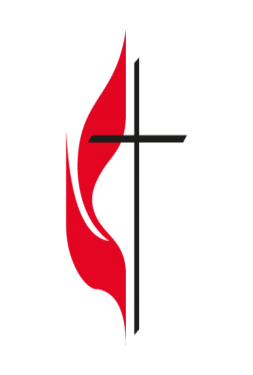 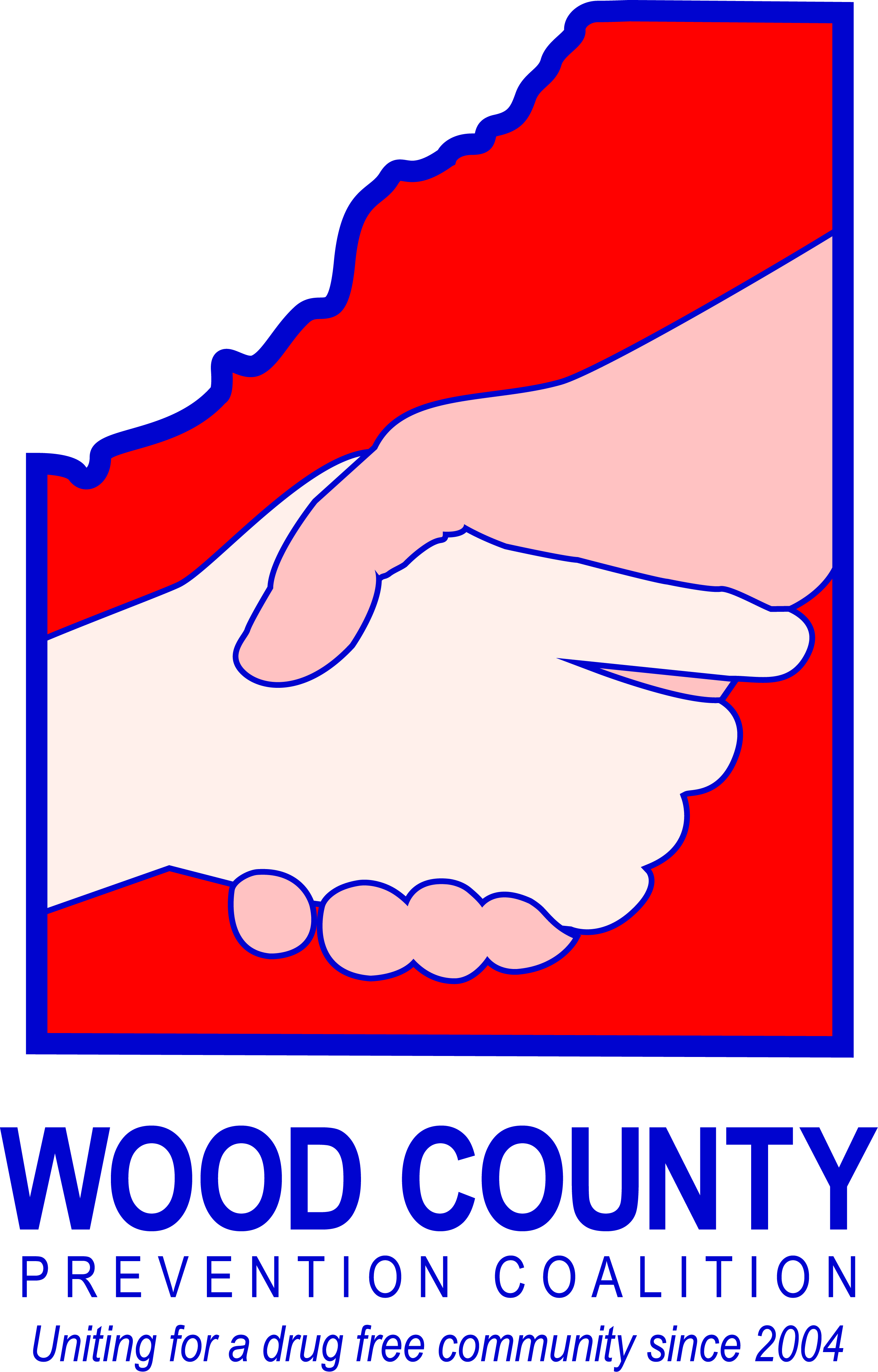    Call (419) 532-3666